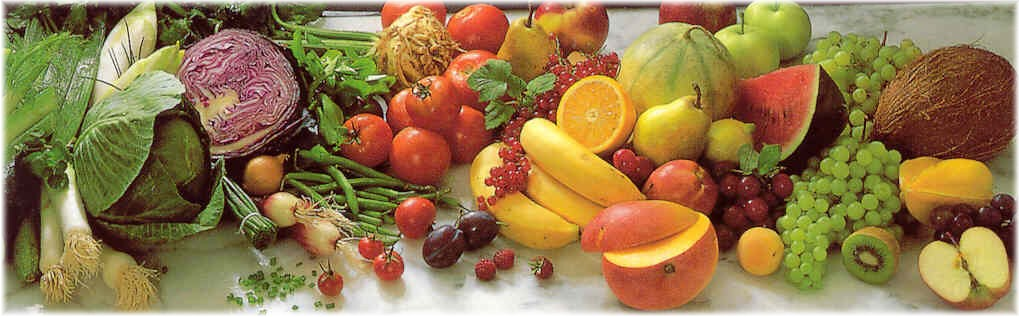 Jídelní lístek 15.02.2021 – 21.02.2021Pondělí 15.02.2021		Polévka: HašeVepřové na houbách, houskový knedlíkZapečená brokolice, bramboryÚterý 16.02.2021		Polévka: Rajská s rýžíVepřové nudličky na nivě, rýžeFrancouzské bramboryStředa 17.02.2021		Polévka: Slepičí s těstovinamiPečená klobása, bramborová kašeJátra na slanině, rýžeČtvrtek 18.02.2021		Polévka: KapustováŠpekové knedlíky, zelíKoprová omáčka, vařené vejce, houskový knedlíkPátek 19.02.2021		Polévka: GulášováBavorské vdolkySekaná svíčková, houskový knedlíkSobota 20.02.2021		Polévka: Kmínová s krupicíŠtěpánská pečeně, houskový knedlíkNeděle 21.02.2021		Polévka: Hovězí vývar s nudlemiKuřecí řízek, brambory, okurka